Ministero dell’Economia e delle FinanzeDIPARTIMENTO DELL’AMMINISTRAZIONE GENERALE, DEL PERSONALE E DEI SERVIZI Direzione Sistemi Informativi e dell’Innovazione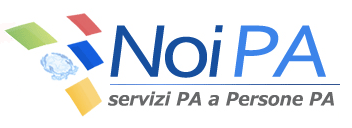 Oggetto: Nuove funzionalità per la gestione delle Indennità Operative per il Dipartimento della Pubblica Sicurezza Si informa che, a decorrere dal mese di aprile 2015 (rata maggio 2015), sono state rese disponibili nel sistema NoiPA nuove funzionalità, per la gestione delle indennità operative, esclusivamente per il personale del Dipartimento della Pubblica Sicurezza.Il Sistema è stato implementato con le seguenti funzionalità, utilizzabili dagli operatori aventi il ruolo NEO:Funzione Progressioni Stipendiali Indennità OperativeModifiche alla funzione di variazione “Assegni” Funzione Variazione Dati Giuridici ed Economici del personaleInoltre, nel sistema NoiPA, sono state introdotte le seguenti procedure automatizzate relative alla gestione delle indennità operative:Procedura di calcolo del trascinamentoInserimento Arretrato a credito per “Indennità di volo orario” e “Collaudi in volo”6.   Procedura di calcolo e gestione Assegno ad personam 7.   Calcolo automatizzato del Cumulo e Confronto tra ImportiInfine, è stato creato un apposito codice di riduzione, per  mancata attività di volo o di aeronavigazione, dovuta ad infermità non dipendente da causa di servizio, ai sensi dell’articolo 3, comma 6, del d. lgs n. 314 del 1997.      8. Codice di riduzione S41- rid 50% no attività volo/aeronFunzione Progressioni Stipendiali Indennità OperativeLa funzione “Progressioni Stipendiali Indennità Operative” consente di verificare e gestire la variazione degli importi delle indennità operative, a seguito di progressione economica.La suddetta funzione è presente sul modulo di “Gestione Stipendio” ed è raggiungibile seguendo il seguente percorso: Aggiornamento partite/Competenze fisse/Stipendi/Collettive/Indennità Operative.La funzione propone tutte le potenziali variazioni di sottocodice dell’assegno Indennità, in base alla qualifica e all’anzianità di servizio dell’amministrato (dipendente/dirigente-direttivo) che, potenzialmente, potrebbero essere applicate nella rata corrente. Le progressioni proposte sono quelle maturate al momento in cui si effettua l’accesso (rata in corso) o in una data precedente e non ancora applicate. Qualora, in caso di blocco delle progressioni stipendiali (totali o parziali), non spetti la progressione economica dell’indennità operativa, l’operatore non dovrà effettuare alcun intervento sul sistema.Per individuare l'elenco del personale candidato alle progressioni, occorre avvalersi della funzione "Cerca". E' possibile fare una selezione per qualifica dell'amministrato e/o specifico codice assegno dell’indennità operativa. Il Sistema permette di utilizzare lo strumento di selezione multipla, cliccando su "Seleziona tutti" oppure consente di selezionare singolarmente gli amministrati, per i quali dovrà essere applicato l'avanzamento.Dopo aver completato la selezione, cliccare su "Registra in banca dati": il Sistema in automatico provvederà alla variazione dei dati.Un apposito messaggio di Alert  suggerisce la numerosità massima delle lavorazioni contemporanee che possono essere effettuate. Pertanto, si suggerisce di eseguire la lavorazione in diverse trance sulla base della numerosità suggerita dal sistema. Modifiche alla funzione di variazione “Assegni” Per procedere all'inserimento o alla cancellazione di un qualsiasi assegno, si utilizza, nel Sistema NoiPA, la funzionalità "Assegni" presente nel menù "Aggiornamento partite", seguendo il percorso: Aggiornamento partite/Competenze fisse/Stipendi/Variazioni. Come per le altre funzionalità del Sistema, sarà necessario ricercare il numero di iscrizione per il quale occorre intervenire per l'aggiunta o la cancellazione di un assegno.La funzione di variazione “assegni” è stata opportunamente implementata, per la gestione delle indennità operative.All’interno della maschera di variazione Assegni è stata inserita una specifica check box “indennità ope./trasc.”: apponendo il flag all’interno della stessa, vengono filtrate solo le indennità operative e non gli altri assegni presenti in banca dati. Tale modalità è consigliata per razionalizzare l’elenco degli assegni, limitandone la visualizzazione alle sole indennità operative.Inoltre, alla selezione del check, il Sistema attiva i controlli e gli automatismi previsti per tali indennità che, diversamente, vengono omessi. Una volta selezionato il codice di indennità operativa, il Sistema propone in automatico il sottocodice corrispondente alla qualifica dell'amministrato e all’anzianità di servizio calcolata con periodi pregressi e sospensioni. Funzione Variazione Dati Giuridici ed Economici La funzione di “Variazione Dati Giuridici ed Economici” raggiungibile seguendo il seguente percorso:Aggiornamento partite/ Competenze fisse/Varie/Dati giuridici ed economici ha un duplice scopo: Consente di modificare:l’anzianità di servizio pregressa (per periodi precedenti alla data di decorrenza della iscrizione in NoiPA);l’anzianità nella indennità (precedente ai periodi registrati in NoiPA) per tutte le indennità risultanti per l’iscrizione selezionata.Consente di interrogare:la data figurativa di inizio anzianità (calcolata)l’anzianità totale, ovvero la somma dei giorni pregressi più i periodi prestati nell'indennità operativa registrati in NoiPA, al netto di periodi di eventuale sospensione, ovvero, qualora si verifichi uno dei seguenti eventi:033	ASPET.  PER MOTIVI FAMILIARI  036	SOSPENSIONE PER MOTIVI DISC.  037	SOSPENSIONE PER PROC.PENALE   038	L.388/2000 A.80-SOLO INDENNITA042       IN ASSEGNO ALIM. CON ASS. 484134	SOSPENSIONE PER DETENZIONE    B10	CONGEDO  DOTT. O BORSA STUDIO B14	CONGEDO GRAVI MOTIVI FAM.     B17	ASSENZA INGIUSTIFICATA        I dati relativi all’anzianità sono  utilizzati dal sistema esclusivamente ai fini degli automatismi proposti dal Sistema NoiPA per le indennità operative.Tale anzianità costituisce uno degli elementi di calcolo del trascinamento.L’anzianità pregressa viene segnalata in giorni solari; tale  dato si riferisce al periodo precedente alla gestione della posizione stipendiale dell’amministrato nel Sistema NoiPA. Si tratta di un dato fisso e non modificabile, in quanto l’anzianità maturata successivamente all’immatricolazione nel Sistema Noipa viene automaticamente conteggiata dal Sistema stessso.La  necessità di aggiornamento vi è solo nei seguenti casi: 1) qualora alla data di prima lettura dei dati da parte del Reparto si riscontrassero errori; nel caso di riconoscimento di periodi pregressi dopo l’ingresso in Noipa. Nel primo caso di  aggiornamento dell’anzianità, non vengono generati automaticamente arretrati a debito o a credito e sarà cura dell’operatore verificare se a ciò consegue l’attribuzione di  un importo per  indennità operativa diverso da quello spettante; in tal caso l’operatore dovrà effettuare la variazione degli assegni, generando, in tal modo, il relativo conguaglio.Si precisa che l’aggiornamento dell’anzianità, da parte dell’operatore, sostiuisce l’informazione precedentemente registrata nel Sistema. Si forniscono le seguenti descrizioni: Data Figurativa Inizio Anzianità (DFIA)Poiché Il sistema propone il sottocodice in base  alla qualifica e all’anzianità di servizio dell’amministrato ( ad esempio, la qualifica di ISPETTORE avrà  il sottocodice P15 o P16 se ha più o meno di 10 anni di servizio) la Data Figurativa Inizio Anzianità  (DFIA) agevola il riscontro del dato su base  viene effettuata  la proposta del sistema. Anzianità nell’indennità ai fini calcolo del trascinamentoAi fini del calcolo del  trascinamento, oltre all’anzianità nell’impiego operativo risultante nel sistema NoiPA, occorre  considerare  anche i periodi pregressi  precedenti alla gestione della posizione stipendiale dell’amministrato nel sistema NoiPA. Tali periodi pregressi sono espressi nella sezione in basso a destra della schermata ll’interno della funzione funzione di “Variazione Dati Giuridici ed Economici”, denominata “periodi percezione indennità, ai fini del calcolo trascinamento”.L'operatore può segnalare le anzianità specifiche nel ruolo, inserendo nelle apposite righe, i periodi pregressi di percezione delle singole  indennità, per le quali  è previsto il trascinamento. Vengono proposti i soli codici di indennità operative per cui risulta, a Sistema, un assegno di almeno un giorno per l’iscrizione in lavorazione.  Eventuali anzianità aggiuntive in indennità operative non tracciate nel Sistema possono essere inserite con lavorazioni da centro.Procedura di calcolo del trascinamentoNel Sistema NoiPA è  stato implementato il calcolo dell’importo di trascinamento comprensivo del limite massimo dei 20 anni per tipo indennità.Tale funzione tiene conto del periodo totale di percezione della determinata indennità operativa di riferimento.Il valore di trascinamento viene, infatti, calcolato come 1/20 per ogni anno di percezione dell’indennità operativa, per un massimo di 20 anni e in  base alla qualifica rivestita.Nel caso di percezione di due “trascinamenti”  nello stesso momento, appartenenti alla medesima tipologia (2 fondamentali o 2 supplementari) deve essere sempre rispettato il tetto massimo dei 20 anni; pertanto se la somma dei periodi delle indennità operativa confluenti nel calcolo supera i 20 anni, devono essere decurtati i periodi prestati fino a totalizzare i 20 anni; tale decurtazione avviene defalcando i periodi meno favorevoli al dipendente.Nel momento in cui si procede alla selezione di un codice assegno di trascinamento, utilizzando la funzionalità "Assegni" presente nel menù "Aggiornamento partite", seguendo il percorso: Aggiornamento partite/Competenze fisse/Stipendi/Variazioni, il Sistema genera un alert, non bloccante, di supporto per l'operatore. Sarà necessario, pertanto, fare attenzione e procedere in sequenza alla cancellazione dell’indennità operativa in godimento e al successivo inserimento del corrispondente assegno di trascinamento.Inserimento Arretrato a credito per “Indennità di volo orario” e “Collaudi in volo”I compensi “Indennità di volo oraria” e “Collaudi in volo”  sono gestiti nel sistema NoiPA come arretrati una tantum. I codici di assegno con i quali sono comunicabili tali compensi sono i seguenti: 471 “indennità di volo oraria” ;472 “compensi per collaudi in volo”;Pertanto, sarà necessario effettuare il calcolo dell'importo delle somme da attribuire, fuori sistema, ed inserire l’importo così calcolato, tramite la funzione "Arretrati > Inserimento manuale a credito", raggiungibile seguendo il seguente percorso: Stipendi\Aggiornamento Partite\Competenze Fisse\Stipendi\Variazioni \Arretrati\ Inserimento manuale a credito.Al momento della “Chiusura delle variazioni” e della “Conferma del risultato”, si suggerisce di scegliere come”tipo arretrato anno AC” (anno corrente)  il codice arretrato 5D0 - INDENNITA' OPERATIVE A.C e come “tipo arretrato AP” (anno precedente) il codice arretrato 5D1 - INDENNITA' OPERATIVE A.P.Il Sistema   invierà opportuni suggerimenti (non bloccanti) all’atto dell’inserimento dei relativi codici 471 oppure 472: un alert non bloccante che avvisa dell’importo massimo segnalabile per l’indennità di volo oraria (codice 471) e  un alert non bloccante che avvisa che il compenso per collaudo non può essere erogato per un importo superiore a tre collaudi al mese (codice 472).Procedura di calcolo e gestione Assegno ad personam Il personale in servizio che, all’atto del passaggio alla qualifica o anzianità superiore, si trovi nella condizione di aver diritto ad una indennità di misura inferiore a quella di cui era provvisto, deve conservare il trattamento economico in godimento.Nel sistema NoiPA la conservazione di tale trattamento è garantita dall’attribuzione di un “assegno ad personam integrativo e riassorbibile”; l’effetto dell’assegno integrativo “ad personam” è di mantenere il trattamento in godimento dell’amministrato che ha cambiato qualifica, quindi all’avanzare dell’inquadramento tale assegno ad personam viene ricalcolato fino alla sua eventuale scomparsa; tale meccanismo va mantenuto anche in caso di aumenti degli importi tabellari dovuti a seguito di recepimento, mediante apposita normativa, di Accordi sindacali.Ricorrendo i casi di variazione del sottocodice dell'assegno di indennità operativa, il Sistema se previsto attribuisce in automatico l'assegno ad personam collegato, fino alla completa riassorbibilità del beneficio. Al fine di attivare l’automatismo per la gestione degli assegni ad personam, è indispensabile effettuare la cessazione e l’inserimento dello stesso assegno (ma avente sottocodice successivo) con pari data, nella stessa lavorazione/lotto, accettando il sottocodice proposto dal sistema. In tal modo, il sistema opererà tramite l'algoritmo di calcolo dell'assegno ad personam, in base all’art.13 del D.p.r. 254/99. 7. Calcolo automatizzato del Cumulo e Confronto tra Importi Le indennità operative di navigazione e di volo partecipano ad un confronto di cumulo con l’indennità pensionabile, al fine di determinare l’importo di convenienza economica per il dipendente, in applicazione delle disposizioni di cui all’articolo 1, comma 2 della legge n. 505 del 1978. Per la gestione di tale cumulo è stata implementata nel sistema NoiPa un’apposita funzione che effettua, in modo automatizzato, tale confronto, attribuendo al dipendente, l’importo di convenienza economica.Codice di riduzione S41- rid 50% no attività volo/aeronLa mancata attività di volo o aeronavigazione, dovuta ad infermità non dipendente da causa di servizio, implica la corresponsione delle relative indennità per un periodo massimo di un anno, per i primi sei mesi in misura intera e ridotta al 50% per i restanti. Nel Sistema tale evenienza sarà gestita attraverso l’utilizzo del codice di riduzione “S41”- rid 50% no attività volo/aeron”.Pertanto, l'operatore, seguendo il seguente percorso: Aggiornamento partite/Competenze fisse/Stipendi/Variazioni/Assenze/Riduzioni, procederà a:inserimento del cod. di riduzione S41- rid 50% no attività volo/aeron, selezionandolo dalla apposita comboimpostare date di decorrenza e scadenzaTale codice riduce al 50% le seguenti indennità:Cod.402 INDENNITA' DI AERONAVIGAZIONE PER IL PERSONALE PILOTACod.406 INDENNITA' DI AERONAVIGAZIONE PER FUNZIONARI OSSERVATORICod.408 INDENNITA’ DI VOLO PER PERSONALE SPECIALISTA  EQUIPAGGI FISSI DI VOLOSi precisa che non può coesistere a carico di un medesimo amministrato più di un codice di riduzione. Pertanto, qualora fosse già applicato un codice di riduzione nei confronti del dipendente, l’operatore, al fine di inserire il codice S41, dovrà valutare la necessità di cessare il codice già esistente. Si rammenta, infine, che le sopradescritte funzionalità solo a disposizione soltanto per il Dipartimento della Pubblica Sicurezza.Qualora anche le altre Forze di Polizia dello Stato ad ordinamento civile (Dipartimento della Polizia Penitenziaria e il Corpo Forestale dello Stato) vogliano utilizzare tali funzionalità, potranno farne richiesta utilizzando la casella istituzionale di Uff. IV ( uff.4dsii.dag@tesoro.it), al fine di avviare le attività necessarie all’individuazione delle modalità di variazione della gestione attualmente esistente per tali Amministrazioni.DataRoma, 2 aprile 2015Messaggio028/2015DestinatariUtenti NoiPATipoInformativaAreaStipendi 